CURRICULUM VITAEMostafa Ahmed MostafaAssistant lecturer of radiodiagnosis ,Faculty of Medicine,Assiut, EgyptMobile: (+2)01141267441(+2)01005510615National ID: Institutional E-Mail: Moustafaeldarweshy@aun.edu.egE-Mail: mostafaeldarweshy@gmail.com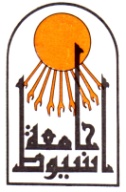 Assiut UniversityFaculty of MedicineDept. of RadiodiagnosisPersonal dataFirst name        : Mostafa                                                  Middle names  : AhmedLast name        : (Family or Surname): Mostafa Abd ElkaderMobile             : +201141267441/+201005510615Email                : Moustafaeldarweshy@aun.edu.egDate of birth     : 09,August,1983Marital status    : singleNationality        : Egyptian.Address             : Egypt, Assiut governorateCurrent hospital: Assuit University Hospital Languages        : Arabic and English.QualificationsMSc in radiodiagnosis –Assuit University, Egypt (4\ 2012)MB.BCH. in Surgery & Medicine, Grade: Excellent with honor, September 2006, Faculty of Medicine, Assiut University.Current positionAssistant lecturer of radiodiagnosis  in Assuit University HospitalPositions heldHouse officer: Assiut University Hospital (1/3/2007-28/2/2008).Resident:  Rediodiagnosis. Assiut University(1/3/2008 - 28 /2/2011)Demonstrator: Rediodiagnosis. Assiut University Hospital (1/3/2011 -30\6\2012)Assistant lecturer: Rediodiagnosis. Assiut University Hospital(1\7\2012 till now)Education and TrainingHigh School: General Certificate of Secondary Education EL GAMMA High School, Assiut, Egypt, (With a total score of 401 marks out of 410) (1998 – 2000)Medical School: Faculty of Medicine, Assiut University, Assiut, Egypt Graduated with (M.B.B.Ch.) (With a total score of 85.5%, with a grade Excellent with honors). (2000 – 2006)Internship: Assiut University Hospital, Medical School, Assiut, Egypt. (2007 – 2008)Residency: Assiut University Hospitals, Department of Radiodiagnosis, Assiut, Egypt. (1/3/2008 - 28 /2/2011)Demonstrator: Assiut University Hospitals, Department of Radiodiagnosis, Assiut, Egypt 1/3/2011 - 30\6\2012Assistant lecturer: Assiut University Hospitals, Department of Rediodiagnosis, Assiut, Egypt 1\7\2012 till nowClinical ExperienceThe Intern period: (01/03/2007 till 28/02/2008). It was divided into two months in each of the following departments: general surgery, internal medicine, pediatrics, gynecology & obstetric tropical and anesthesia & emergency. The residency period:  (1/3/2008 - 28 /2/2011) During it, I was assigned to work for 25 days/month, which included 10-12 days as a full day duty and night shiftsExperience in radiodiagnosis  including               6 month in Trauma and emergency unit.               6 month in Ultrasound Unit.               6 month in MSCT Unit.               6 month in MRI Unit.               6 month in pediatric university hospital.               3 month in Duplex Doppler.               3 month in intervention unit.The Speciality period: (1/3/2011 - till now) involves many aspects including MRI, MSCT and Duplex Doppler  .Teaching activitiesSupervising house officers since March, 2007Supervising and directing residents in department of radiodiagnosis .Research activitiesM.Sc. essay study '' Role Of Imaging In Vascular Complication Of Liver Transplantation” Supervised by Prof. Ahmed Moustafa Mohamed Hamed and Dr. Moustafa Hashem Mahmoud Othman, Faculty of Medicine, Assiut University, Egypt, March 2011. Professional MembershipEgyptian ministry of health full registration no.: 186603-2008/3/3Egyptian Medical Syndicate Egyptian Society of Radiology and Nuclear Medicine (ESRNM)Training courses and  conferences38th annual scientific meeting of  Scientific conference of Egyptian Society of Radiology and Nuclear Medicine (ESRNM) in collaboration with our department October 2008  (vascular imaging)30th annual conference of faculty of medicine April 2014.Public ServiceAssisted in out -reach camps for the under-served urban areas of Assiut and New Valley (outreach program of Assiut University Hospital)